國立嘉義大學 理工學院 機械與能源工程學系評鑑歸檔：□系發展□課程□支援教師□支援學生■學生活動□研究□服務□產業□系友 團體名稱：機械與能源工程學系活動名稱：106學年度系內盃籃球比賽活動時間：107年3月30日活動地點：嘉義大學籃球場參加對象：系上大一至大四同學活動效益：讓同學們在籃球場上宣洩壓力釋放熱情同時培養運動家精神，也學會在比賽中團隊成員各司其職、同心協力完成一場精采的球賽。成果照片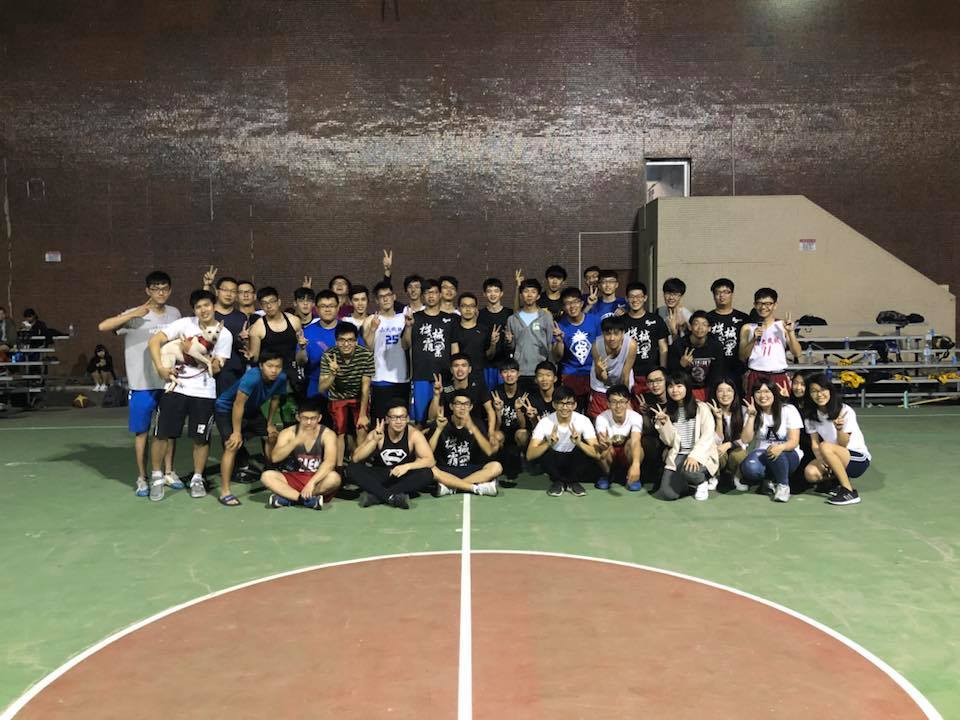 